МИНИСТЕРСТВОЭКОНОМИЧЕСКОГО РАЗВИТИЯ ПРИДНЕСТРОВСКОЙ МОЛДАВСКОЙ РЕСПУБЛИКИП Р И К А З28 августа 2019 года							                                 № 738г. ТираспольО введении в действие нормативныхдокументов по стандартизации на территорииПриднестровской Молдавской Республики(опубликование в газете «Приднестровье»от 7 сентября 2019 года № 163)В соответствии с Законом Приднестровской Молдавской Республики от 23 ноября 1994 года «О стандартизации» (СЗМР 94-4) с изменениями и дополнением, внесенным законами Приднестровской Молдавской Республики от 10 июля 2002 года № 152-ЗИД-III (САЗ 02-28), от 24 декабря 2012 года № 259-ЗИ-V (САЗ 12-53), от 30 декабря 2013 года 
№ 289-ЗИД-V (САЗ 14-1), от 21 января 2014 года № 35-ЗИ-V (САЗ 14-4), Постановлением Верховного Совета Приднестровской Молдавской Республики от 21 мая 2002 года № 584 «О признании рамочной нормой права на территории Приднестровской Молдавской Республики Соглашения «О проведении согласованной политики в области стандартизации, метрологии и сертификации» (с оговоркой) Межгосударственного совета по стандартизации, метрологии и сертификации» (САЗ 02-21), и на основании ходатайства ООО «Акватир» Осетровый комплекс от 1 июля 2019 года № 01-26/7009, 
а также в целях актуализации нормативной базы стандартов, 
п р и к а з ы в а ю:1. Ввести в действие на территории Приднестровской Молдавской Республики следующие государственные стандарты Приднестровской Молдавской Республики:а) без редакционных изменений:1) ГОСТ ПМР ГОСТ Р 50380-2019 «Рыба, нерыбные объекты и продукция из них. Термины и определения», гармонизированный с ГОСТ Р 50380-2005;б) с редакционными изменениями, соответствующими требованиям законодательства Приднестровской Молдавской Республики:1) ГОСТ ПМР ГОСТ Р 53183-2019 (ЕН 13806:2002) «Продукты пищевые. Определение следовых элементов. Определение ртути методом атомно-абсорбционной спектрометрии холодного пара с предварительной минерализацией пробы под давлением», гармонизированный с ГОСТ Р 53183-2008 (ЕН 13806:2002);2) ГОСТ ПМР ГОСТ Р 55486-2019 «Икра осетровых рыб. Технические условия», гармонизированный с ГОСТ Р 55486-2013.2. На официальном сайте Министерства экономического развития Приднестровской Молдавской Республики (http://minregion.gospmr.org/index.php/gos-reestry) в двухнедельный срок со дня официального опубликования настоящего Приказа разместить тексты либо ссылки на сайты, содержащие тексты введенных нормативных документов, согласно пункту 1 настоящего Приказа.3. Настоящий Приказ вступает в силу со дня, следующего за днем его официального опубликования в газете «Приднестровье».И.о. министра                                                                                                           Н.Ю. Ситкина  МИНИСТЕРУЛ ДЕЗВОЛТЭРИЙ ЕКОНОМИЧЕАЛ РЕПУБЛИЧИЙМОЛДОВЕНЕШТЬ НИСТРЕНЕ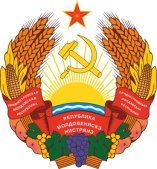 МIНIСТЕРCТВО ЕКОНОМIЧНОГО РОЗВИТКУПРИДНIСТРОВСЬКОIМОЛДАВСЬКОI РЕСПУБЛIКИ